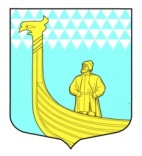 СОВЕТ ДЕПУТАТОВ МУНИЦИПАЛЬНОГО ОБРАЗОВАНИЯ ВЫНДИНООСТРОВСКОЕ  СЕЛЬСКОЕ ПОСЕЛЕНИЕВОЛХОВСКОГО  МУНИЦИПАЛЬНОГО РАЙОНАЛЕНИНГРАДСКОЙ  ОБЛАСТИтретьего созыва                                                          РЕШЕНИЕот  « 21  »   июля  2016 года                                                           №     39О принятии  Устава муниципального    образования Вындиноостровское сельское поселение   Волховского  муниципального  района Ленинградской области в новой редакции	 Рассмотрев  решение совета депутатов муниципального образования Вындиноостровское сельское поселение от 7 июня 2016 года №35 «О рассмотрении проекта Устава МО  Вындиноостровское  сельское поселение Волховского  района  Ленинградской области в новой редакции », с учетом дополнений  и изменений поступивших  в ходе проведения публичных  слушаний    совет депутатов решил:	1. Принять  Устав муниципального образования Вындиноостровское сельское поселение Волховского муниципального района Ленинградской области в новой редакции».	 2.  Устав муниципального образования Вындиноостровское сельское поселение Волховского муниципального района Ленинградской области зарегистрировать в Управлении Министерства юстиции Российской Федерации по  Ленинградской области  .3.   Устав муниципального образования Вындиноостровское сельское поселение Волховского муниципального района Ленинградской области» подлежит официальному опубликованию (обнародованию) в средствах массовой информации газета «Волховские Огни» после его государственной регистрации и вступает в силу после его официального опубликования(обнародования).   4. Контроль за исполнением решения  оставляю за собой.Глава муниципального образования                                   А. Сенюшкин